第7回 飛騨市バレーボール大会 開催要領１．大 会 名    第7回飛騨市バレーボール大会２．趣　  旨   バレーボールの普及・発展、参加者の技術向上と健康・体力の増進及びチーム間での親睦を深めることを目的とする。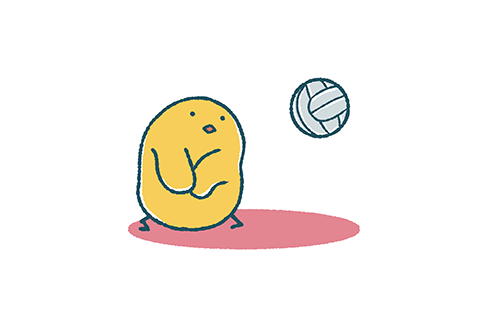 ３．主    催    飛騨市バレーボール連盟５．期    日    令和５年８月６日（日）６．時　　間 　 ８時４５分～　監督者会議、開会式 　　　　　　　 ９時１５分　　第１試合開始 １２時～１３時　昼休憩　※午前の試合時間によっては変更あり１３時００分～　午後の試合開始　※午前の試合時間によっては変更あり７．会　  場    古川町トレーニングセンター（飛騨市古川町沼町２３３－１） ※参加チーム数が多い場合は、第２会場（古川中学校アリーナ）を設ける場合あり８．参加資格 　 市内居住者・市内勤務者・飛騨市出身者・市内の高校に通っている高校生・市内のバレーボール団体で活動している者のいずれか。                ※未成年者が参加する場合は、保護者の同意又は同伴かチーム監督者の同伴での参加とする。９．参 加 料   １チーム ３，０００円10．競技区分   男女混合（中学生以上）　※常時コート内に女性が２人以上出場とする。11．競技規則   ２０２３年度日本バレーボール競技規則に準ずる。（６人制）但し、◆試合球 皮張り５号球                     ◆ネットの高さ ２ｍ３０ｃｍ ◆男性はジャンプサーブ禁止※ユニフォームがない場合は、ビブスを貸し出しあり。ビブス借用のチームは申込書にチェックすること。12．試合方法   リーグ戦とし、１試合２５点の３セットマッチとする。               ※出場チーム数により試合方法が変更になる場合あり。13．審判員等   審判員、線審員、点示員は指定されたチームより選出する。14．表　  彰   優勝、準優勝、３位には賞状、景品を授与する。参加賞もあり。15．抽 　 選  当日代表者によって抽選を行なう。（午前８:４５～の監督者会議にて）16．申込方法 ①紙面での申し込み参加申込書に必要事項を記入し、飛騨市スポーツ協会事務所（古川町公民館内又は桜ヶ丘体育館内）へ提出。また、参加申込書は、飛騨市スポーツ協会ホームページからダウンロードしプリントアウト、飛騨市スポーツ協会窓口での配布あり。https://hida-taikyo.com/②WEBでの申し込みは下記二次元コードから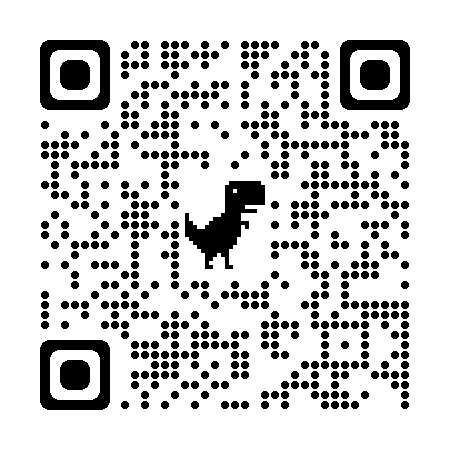 ◆申込期限 　紙面、WEBともに　令和５年７月２０日（木）（必着）17．そ の 他・大会における傷害の補償については、主催者側加入の保険以上の責任は負い　　　　　　　ません。 ・同一選手が複数のチームで出場することはできません。・大会当日、体調不良の方は参加をご遠慮ください。・会場準備、片付け、清掃作業にご協力をお願いいたします。・開場は午前８時です。18．問い合わせ ◆飛騨市バレーボール連盟 事務局 橋本 090-5005-3233　　　　　　　　　　　　　　　　　　 hidacity.volleyball@gmail.com◆飛騨市スポーツ協会　神岡事務所　0578-82-2255（桜ケ丘体育館内）◆飛騨市スポーツ協会　古川事務所　0577-73-6115（古川町公民館内）第７回飛騨市バレーボール大会参加申込書（7/20㈭締切り）　日　時　：　令和　５年　８月　６日（日）　　　会　場　：　メイン会場　古川町トレーニングセンター　　　　　　　　　サ　ブ会場　古川中学校アリーナ　　　　　　　　　　　　　　　　　　　　　　　　　　　　　　　　　　　　　　　　○　大会参加料（1チーム３，０００円）は大会当日に徴収します。〇　お釣りは準備しません。ご配慮をお願いします。〇　参加申込書に必要事項を記入し、下記スポーツ協会事務局へご提出ください。○　WEB申込みも受け付けております。下記二次元コードよりお申込みください。【提　出　先】飛騨市スポーツ協会　神岡事務所（桜ヶ丘体育館内）　　　　　　　WEB申込みはこちらから飛騨市神岡町桜ケ丘1-2　　　　　　　　　　　　　　　　　　　　　　　　　　　　　　　　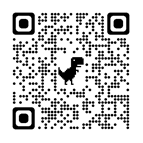 TEL：0578-82-0240　 FAX：0578-82-0240飛騨市スポーツ協会　古川事務所（古川町公民館内内）        飛騨市古川町若宮2丁目1-66                             　 TEL：0577-73-6115　 FAX：0577-73-6858　　　　　　　　　　　　　　　　　　　　　　申し込み締め切り　　　令和　５年　７月２０日（木）　　　チーム名代表者名代表者住所連絡先ビブスの貸出□希望あり　　　　　　□希望なし備　　考